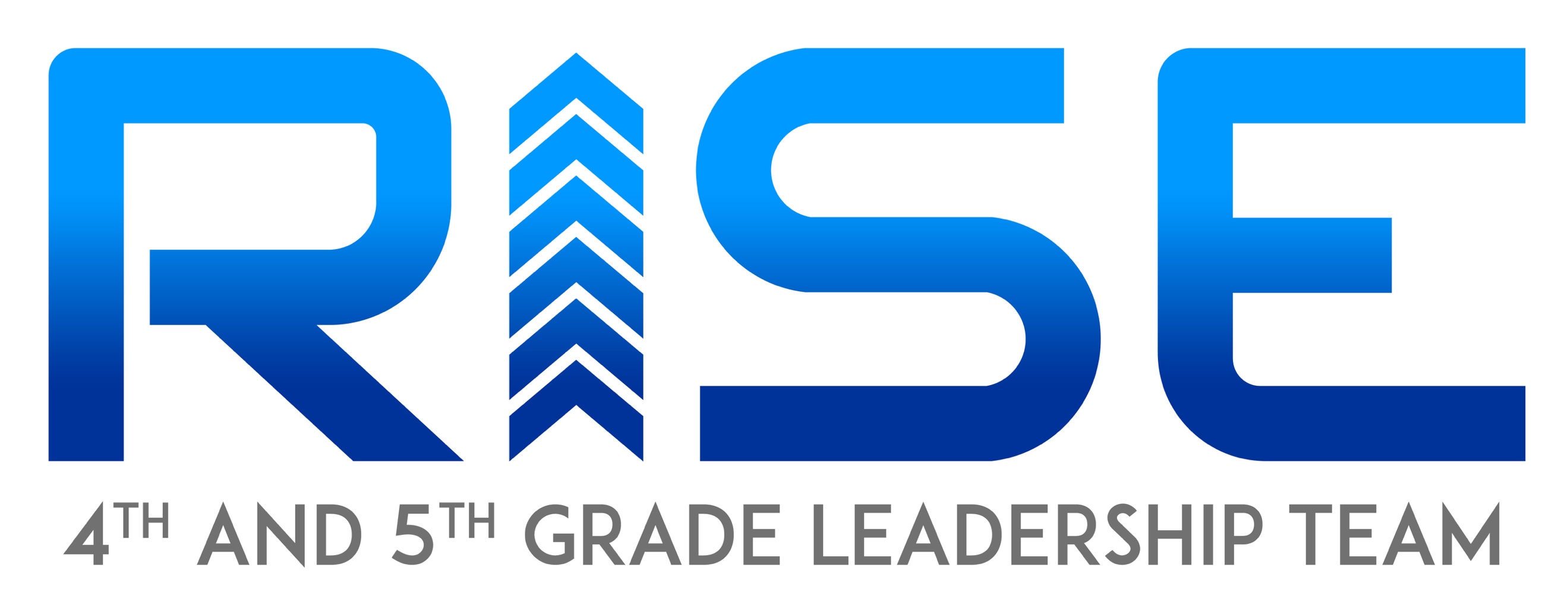 Congratulations! You’ve reached the Ultimate Champion Level on the Rise Leadership Team!Here are your next steps:Do the following two things:Lead and oversee an outreach ministry. This could be local, out of state, or overseas (you can minister to people all over without actually going there).Pray about what God wants you to do and see how He leads you.Think about the options above and meet with Pastor Garrett to present your outreach ministry.Continue to grow in your leadership and love for our Lord and Savior, Jesus Christ.For His Glory,Pastor Garrett